МИНИСТЕРСТВО НА ЗЕМЕДЕЛИЕТО И ХРАНИТЕ – СОФИЯ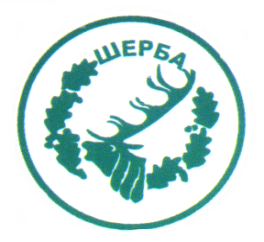 „СЕВЕРОИЗТОЧНО ДЪРЖАВНО ПРЕДПРИЯТИЕ” ДПТП:  ДЪРЖАВНО ЛОВНО СТОПАНСТВО „ШЕРБА”9100, с. Горен чифлик,ул. „Шерба” 7, Варненска областТел.  05141/2358, Е-mail: dls.sherba@dpshumen.bg	..............................................................................................................Изх.№ 1324/30.10.2015 г.офис с.Старо ОряховоИнформация по чл. 22б, ал. 2 т. 14 от ЗОПУведомяваме всички заинтересовани, че на основание сключен договор                          № Др-18/27.04.2015 г. между ТП ДЛС „Шерба“ и „Кооперация Аутомотор“ гр. Варна с предмет:   „Профилактика, ремонт и сервизно обслужване на  28 броя МПС от които 1 бр. Greyt Wall Hover, 1 бр. Ауди А4, 1 брой Ауди 80, 2 бр. ВАЗ 21213, 5 бр. ВАЗ 21214, 1 бр. ВАЗ 21310 , 4 бр.ЛАДА 2121, 3 бр ЛАДА 4х4, 1бр. Опел Вектра, 1бр. Рено Еспас, 1 бр.Чавдар С5, 1 бр.УАЗ 2206, 1бр.УАЗ 3909, 1 бр.УАЗ 31514, 1 бр. УАЗ 2206, 1бр. УАЗ 374101, 1бр. ГАЗ 66, 1 бр.Щаер, 1 бр. Щаер 680 МЗ,    по спецификация, собственост на ТП ДЛС Шерба, включително доставка и монтаж на резервни части, консумативи и принадлежности за тях“ във връзка със заповед № 288/02.12.2014 г. на Директора на СИДП ДП гр. Шумен е извършено плащане, както следва:           ЗАМ.ДИРЕКТОР:   /п/ печат                         /инж. Р.Радев/Упълномощен със Заповед №404/16.12.2014г. на Директора на ТП ДЛС „Шерба“№Основание за плащанеРазмер на плащането – лв. без ДДСДата на плащането1Фактура № 0000018254/07.10.2015 г.884.19 лв.27.10.2015 г.2Фактура № 0000018260/08.10.2015 г.416.55 лв.27.10.2015 г.3Фактура № 0000018261/08.10.2015 г.715.51 лв.27.10.2015 г.4Фактура № 0000018283/12.10.2015 г.323.59 лв.27.10.2015 г.5Фактура № 0000018286/13.10.2015 г.113,32 лв.27.10.2015 г.6Фактура № 0000018293/13.10.2015 г.82.46 лв.27.10.2015 г.7Фактура № 0000018294/13.10.2015 г.363.52 лв.27.10.2015 г.8Фактура № 0000018328/19.10.2015 г.714.16 лв.27.10.2015 г.